Copy My PatternYou will need:  small objects, e.g. Lego bricks, coloured buttons, painted shells, or beads.What to doOne of you creates a pattern using the bricks or shells. It must be a regular pattern. You could try this one. 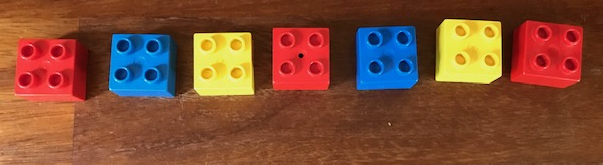 The other person must continue the pattern.Check that they do this correctly.  Ask these questions.What colour will the next brick in the line be?What colour is the brick after that? And then one after that?  Lay down the bricks to check if your answers were correct.Now invent a more complicated pattern and repeat the activity. 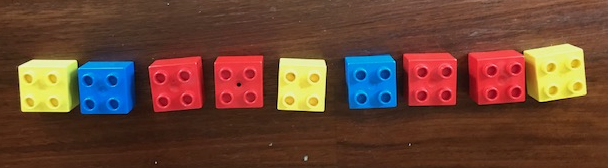 Challenge Try an even more complicated pattern! 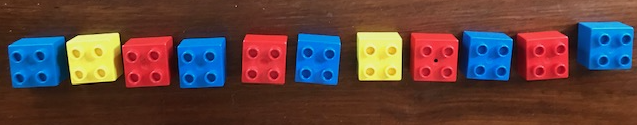 